حضرات السادة والسيدات،تحية طيبة وبعد،1	تعتزم لجنة الدراسات 11 لقطاع تقييس الاتصالات (متطلبات وبروتوكولات التشوير ومواصفات الاختبار ومكافحة المنتجات المزيفة) تطبيق إجراء الموافقة التقليدية على النحو المبين في الفقرة 9 من القرار 1 (المراجَع في الحمامات، 2016) للجمعية العالمية لتقييس الاتصالات (WTSA)، للموافقة على مشروع التوصية الجديدة ITU-T Q.3643 في اجتماعها المقبل الذي سيُعقد في جنيف في الفترة من 22 إلى 31 يوليو 2020. ويمكن الاطلاع على جدول أعمال اجتماع لجنة الدراسات 11 وجميع المعلومات المتصلة به في الرسالة الجماعية 10/11.2	ويشتمل الملحق 1 على عنوان وملخص مشروع توصية قطاع تقييس الاتصالات المقترح الموافقة عليه، والوثيقة التي يرد فيها.3	وتستهل هذه الرسالة المعممة المشاورة الرسمية مع الدول الأعضاء في الاتحاد لتحديد ما إذا كان يمكن النظر في هذا النص بغرض الموافقة عليه خلال الاجتماع المقبل، وفقاً لأحكام الفقرة 4.9 من القرار 1. ويُرجى من الدول الأعضاء ملء الاستمارة الواردة في الملحق 2 وإعادتها في موعد أقصاه 10 يوليو 2020، الساعة 2359 بالتوقيت العالمي المنسق.4	وإذا كان 70 في المائة أو أكثر من الردود الواردة من الدول الأعضاء تؤيد النظر في النص بغرض الموافقة عليه، عندئذٍ سوف تُكرَّس جلسة عامة لتطبيق إجراء الموافقة. وينبغي للدول الأعضاء التي لا تفوض سلطة النظر في النص أن تبلغ مدير مكتب تقييس الاتصالات بأسباب هذا الرأي وتوضح التغييرات التي يمكن إدخالها ليتسنى التقدم في العمل.وتفضلوا بقبول فائق التقدير والاحترام.تشيساب لي
مدير مكتب تقييس الاتصالات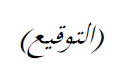 الملحقات: 2 الملحق 1ملخص مشروع النص المحدد والوثيقة التي يرد فيها1	مشروع التوصية الجديدة ITU-T Q.3643 (Q.DEN_IMS سابقاً) [SG11-R30]معمارية التشوير للبنية التحتية لشبكات ENUM الموزعة من أجل النظام الفرعي IMSملخصتحدد هذه التوصية الإطار ومعمارية التشوير لشبكات ENUM الموزعة لدعم التوصيل البيني مع النظام الفرعي IMS. واستناداً إلى معمارية التشوير لنموذج ENUM الموزع، تحدد التوصية إجراءات التشوير من أجل إدارة مواصفات ENUM واستبانة ENUM. وتتناول كذلك متطلبات التشوير والبروتوكولات التي يتعين تطبيقها من أجل السطوح البينية لشبكات ENUM الموزعة.ويتضمن مشروع النص المحدد مراجع معيارية تتطلب مسوغات وفق التوصية ITU-T A.5 ترد في [SG11-TD1191]ملاحظة من مكتب تقييس الاتصالات - لم يتلق مكتب تقييس الاتصالات حتى تاريخ هذه الرسالة المعممة، أيّ بيان عن حقوق الملكية الفكرية فيما يخص مشروع النص هذا. وللاطلاع على معلومات محدّثة في هذا الشأن، يرجى من الأعضاء الرجوع إلى قاعدة بيانات حقوق الملكية الفكرية المتاحة في العنوان التالي: www.itu.int/ipr/.الملحق 2الموضوع: رد الدول الأعضاء على الرسالة المعممة 241 لمكتب تقييس الاتصالات:
المشاورة المتعلقة بمشروع التوصية الجديدة المحددة ITU-T Q.3643حضرة السيد/السيدة،تحية طيبة وبعد،فيما يخص مشاورة الدول الأعضاء بشأن مشروع النص المحدد الوارد في الرسالة المعممة 241 لمكتب تقييس الاتصالات، أود أن أطلعكم على رأي هذه الإدارة المبين في الجدول أدناه.وتفضلوا بقبول فائق التقدير والاحترام.[الاسم][الصفة الرسمية/المنصب الرسمي]إدارة [الدولة العضو]ــــــــــــــــــــــــــــــــــــــــــــــــــــــــــــــــــــــــــــــــــــــــــــــــــــــ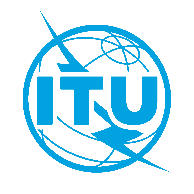 الاتحـاد الدولـي للاتصـالاتمكتب تقييس الاتصالاتجنيف، 1 أبريل 2020المرجع:TSB Circular 241
SG11/DAإلى:-	إدارات الدول الأعضاء في الاتحادنسخة إلى:-	أعضاء قطاع تقييس الاتصالات بالاتحاد؛-	المنتسبين إلى لجنة الدراسات 11 لقطاع تقييس الاتصالات؛-	الهيئات الأكاديمية المنضمة إلى الاتحاد؛-	رئيس لجنة الدراسات 11 لقطاع تقييس الاتصالات ونوابه؛-	مديرة مكتب تنمية الاتصالات؛-	مدير مكتب الاتصالات الراديويةالهاتف:+41 22 730 5780إلى:-	إدارات الدول الأعضاء في الاتحادنسخة إلى:-	أعضاء قطاع تقييس الاتصالات بالاتحاد؛-	المنتسبين إلى لجنة الدراسات 11 لقطاع تقييس الاتصالات؛-	الهيئات الأكاديمية المنضمة إلى الاتحاد؛-	رئيس لجنة الدراسات 11 لقطاع تقييس الاتصالات ونوابه؛-	مديرة مكتب تنمية الاتصالات؛-	مدير مكتب الاتصالات الراديويةالفاكس:+41 22 730 5853إلى:-	إدارات الدول الأعضاء في الاتحادنسخة إلى:-	أعضاء قطاع تقييس الاتصالات بالاتحاد؛-	المنتسبين إلى لجنة الدراسات 11 لقطاع تقييس الاتصالات؛-	الهيئات الأكاديمية المنضمة إلى الاتحاد؛-	رئيس لجنة الدراسات 11 لقطاع تقييس الاتصالات ونوابه؛-	مديرة مكتب تنمية الاتصالات؛-	مدير مكتب الاتصالات الراديويةالبريد الإلكتروني:tsbsg11@itu.intإلى:-	إدارات الدول الأعضاء في الاتحادنسخة إلى:-	أعضاء قطاع تقييس الاتصالات بالاتحاد؛-	المنتسبين إلى لجنة الدراسات 11 لقطاع تقييس الاتصالات؛-	الهيئات الأكاديمية المنضمة إلى الاتحاد؛-	رئيس لجنة الدراسات 11 لقطاع تقييس الاتصالات ونوابه؛-	مديرة مكتب تنمية الاتصالات؛-	مدير مكتب الاتصالات الراديويةالموضوع:مشاورة الدول الأعضاء بشأن مشروع التوصية الجديدة المحددة ITU-T Q.3643، المقترح الموافقة عليه في اجتماع لجنة الدراسات 11 لقطاع تقييس الاتصالات، جنيف، 31-22 يوليو 2020مشاورة الدول الأعضاء بشأن مشروع التوصية الجديدة المحددة ITU-T Q.3643، المقترح الموافقة عليه في اجتماع لجنة الدراسات 11 لقطاع تقييس الاتصالات، جنيف، 31-22 يوليو 2020إلى:مدير مكتب تقييس الاتصالات
الاتحاد الدولي للاتصالات
Place des Nations
CH 1211 Geneva 20, Switzerlandمن:[الاسم][الصفة الرسمية/المنصب الرسمي][العنوان]الفاكس:البريد الإلكتروني:+41 22 730 5853tsbdir@itu.intالفاكس:البريد الإلكتروني:التاريخ:[المكان]، [التاريخ]يُرجى اختيار أحد المربعينمشروع التوصية الجديدة
ITU-T Q.3643	تفوض لجنة الدراسات 11 سلطة النظر في هذا النص بغرض الموافقة عليه	
(يُرجى في هذه الحالة انتقاء أحد الخيارين ):⃝	لا تعليقات ولا تغييرات مقترحة⃝	التعليقات والتغييرات المقترحة مرفقة طيهمشروع التوصية الجديدة
ITU-T Q.3643	لا تفوض لجنة الدراسات 11 سلطة النظر في هذا النص بغرض الموافقة عليه (يرفق طيه أسباب هذا الرأي ولمحة عن التغييرات المحتملة التي قد تيسر تقدم العمل)